Приложениек письму ГКУ ВО и Сот 27 марта 2018 г. № 188Среднесрочный прогнозвозникновения и развития чрезвычайных ситуацийна территории Волгоградской области на апрель 2018 годаг. Волгоград1. Основные тенденции развития чрезвычайных ситуаций природного характераНаиболее опасными природными явлениями в апреле, способными вызвать чрезвычайные ситуации на территории Волгоградской области являются:– очень сильный ветер (максимальная скорость ветра, включая порывы 30 м/с и более);– очень сильный дождь (количество осадков не менее  за период не более 12 часов);– осадки в совокупности с сильным ветром;– заморозки в воздухе и на поверхности почвы;– ледяные заторы на реках области;– паводок.Апрель характерен достаточно устойчивым температурным режимом. Отрицательные ночные температуры воздуха -6…-1 ºС наблюдаются в первых числах апреля на протяжении первых десяти дней. Среднемесячная температура воздуха составляет: ночная +4,8 ºС, дневная +13,5 ºС.Относительно высокая температура воздуха и постоянные ветра, во второй и третьей декаде апреля, приводят к быстрому просыханию поверхностного слоя почвы.На территории Волгоградской области амплитуды среднемесячных температур воздуха возрастают в восточном и юго-восточном направлениях. Повышение среднегодовых температур воздуха происходит в южном и юго-западном направлениях.Распределение атмосферных осадков в пределах области неравномерно, количество осадков уменьшается в направлении с северо-запада на юго-восток.Изменение среднемесячной температуры воздуха, количество осадков, относительной влажности воздуха по районам Волгоградской области показано в таблице № 1Таблица № 1Среднемесячная скорость ветра колеблется от 3 до 9 м/с, может наблюдаться шквалисто-смерчевые усиления ветра до 20 м/с.1.2. Метеорологический прогнозВ апреле среднемесячная температура воздуха ожидается около нормы (норма средней месячной температуры 9,6 ºС) среднемноголетних значений. Осадки ожидаются выше нормы средне многолетних значений.Основные прогнозируемые особенности климата в апреле представлены на рис. № 1. Источник: www.meteoinfo.ru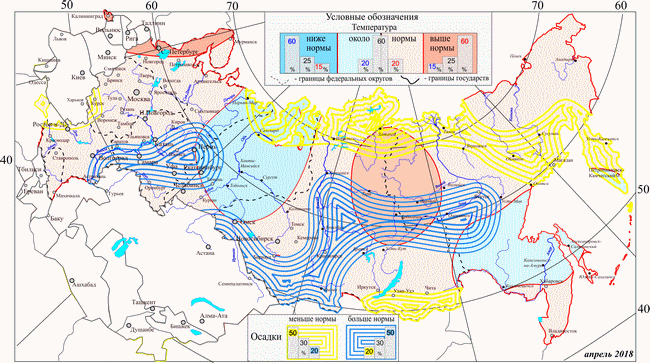 Рис. № 1 Основные прогнозируемые особенности климата апрель 2018 года1.3. Гидрологическая обстановкаПо данным Волгоградского центра по гидрометеорологии и мониторингу окружающей среды филиала ФГБУ «Северо-Кавказское УГМС» гидрометеорологическая обстановка в марте 2018 г. на территории Волгоградской области складывалась следующим образом.По данным снегосъемки, проведенной в 17-ти районах 25 марта, высота снежного покрова по северу,
северо-западу области составляет от 14 до 28 см, по югу и в Заволжье 3–8 см; по крайнему югу – в Октябрьском и Котельниковском районах произошёл сход снега 15–18 марта. Отличительной особенностью, данной снегосъемки, является сохранение с 10 февраля под снежным покровом на протяжение 1,5 месяцев притертой к почве ледяной корки, которая резко ухудшит впитывание талых вод при положительных дневных температурах воздуха.Многократное чередование оттепелей и морозной погоды, дождей в дневные часы и отрицательной ночной температуры привели к увеличению площадей, покрытых ледяной коркой. Толщиной от 1 до 17 мм она отмечается уже в 10-ти районах области – Урюпинском, Даниловском, Новоаннинском, Фроловском, Михайловском, Серафимовичском, Камышинском, Иловлинском, Суровикинском, Палласовском.Снегозапасы в среднем по области выше нормы более чем в 2 раза. Запас воды в снеге по состоянию на
25 марта по бассейну р. Дон составляет 236 % нормы; по бассейну р. Хопер – 191 % нормы; по бассейну
р. Медведица – 189 % нормы. В прошлом году на 25 марта снежный покров отсутствовал.Глубина промерзания почвы на 20 марта в среднем по области составляет 42–86 см, местами 96–109 см, в крайних южных районах промерзание незначительное 10 см. В прошлом году по состоянию на 20 марта почва оттаяла полностью.Ледовая обстановка на реках Донского бассейна на сегодняшний день характеризуется сохранением ледостава толщиной 13–38 см, местами с полыньями и промоинами. На малых реках южной половины области отмечаются остаточные забереги, некоторые небольшие водоемы полностью освободились ото льда.В последних числах марта на территории области ожидается сохранение неустойчивой погоды. При отрицательных ночных температурах -1…-6 ºС, а в северной половине до -10 ºС и положительных дневных температурах +1...+6 ºС, по югу до +10 ºС прогнозируются осадки – снег, мокрый снег, снег с дождем, дождь. В начале апреля ожидается переход среднесуточной температуры воздуха через 0 ºС и повышение температуры воздуха днем и ночью до положительных значений.Гидрологическая обстановка на водных объектах Волгоградской области сложившаяся на 27 марта 2018 года приведена в таблице № 2.Таблица № 2Планируемый среднесуточный сбросной расход воды через Волгоградский гидроузел за период с 21 марта по 31 марта 2018 года составит 9200–9700 куб.м/с в среднем за период, далее до 11 апреля 2018 года будет пропускаться 10500–11000 куб.м/с. Режимы подлежат оперативной корректировке в зависимости от складывающихся гидрометеорологических условий и водохозяйственной обстановки.1.4. Прогноз возникновения чрезвычайных ситуаций природного характера.В апреле, за период наблюдений с 2013 по 2017 год, на территории Волгоградской области произошло 3 чрезвычайных ситуаций природного характера, из них:3 чрезвычайные ситуации (2013 г. – 2, 2016 г. – 1), обусловленные опасным метеорологическим явлением (сильный ветер).В апреле 2018 года чрезвычайных ситуаций природного характера не произошло.Исходя из сложившейся на сегодняшний день гидрометеорологической обстановки и ожидаемых погодных условий, максимальные уровни воды на реках бассейнов Дона, Хопра, Медведицы ожидаются в основном ниже нормы, но выше прошлогодних значений, а на некоторых гидрологических постах возможно достижение критериев неблагоприятных отметок.Опасение вызывают малые реки, где отличительной особенностью аномально теплой зимы и многократного чередования оттепелей с морозной погодой, явилось образование притертой к почве ледяной корки в 10 районах, что составляет третью часть территории области. При дружном развитии весенних процессов на малых реках возможен резкий подъём уровней воды с выходом на пойму и подтопление пониженных участков местности, расположенных вблизи рек.Активный рост травостоя в апреле, на территории Волгоградской области, создает условия для раннего, интенсивного начала пожароопасного сезона. В этот период наиболее характерны низовые пожары средней интенсивности, когда горит прошлогодняя сухая трава, опавшие ветки, листва.В отдельные годы в апреле происходит до 30 % природных пожаров произошедших на территории Волгоградской области за весь пожароопасный период. Теплая, сухая погода в апреле может стать причиной лесных и ландшафтных пожаров. При этом до 98 % случаев возникновение лесных пожаров может происходить вне пределов земель лесного фонда в результате неконтролируемого сжигания сухой травы на землях сельскохозяйственного назначения. Возможны случаи перехода огня в лес с полос отвода вдоль железных и автомобильных дорог. До 2 % случаев возгорания прогнозируется в лесах близи населенных пунктов.Возможным бедствием для луговых и полевых экосистем могут стать сельхозпалы, которые приведут к гибели насекомых, деградации почв, ущербу популяциям гнездящихся на земле птиц.До 75-90 % лесных пожаров возникает на лесных участках, относящихся к I-III классам природной пожарной опасности. В Волгоградской области к таким относятся до 50 % лесных участков. В связи с этим возможность возникновения лесных пожаров наиболее вероятна в Арчединском, Волгоградском, Даниловском, Камышинском, Михайловском, Нижнечирском, Урюпинском и Старополтавском лесничествах, относящихся к I–III классам природной пожарной опасности. Высокая вероятность возникновения лесных пожаров на территории лесного фонда Быковского, Иловлинского, Котовского, Новоаннинского и Подтелковского лесничеств.Основной причиной возникновения лесных пожаров (от 75 % до 95 %) будет являться человеческий фактор. Основными источниками антропогенных пожаров станут:– неосторожное обращение с огнем местного населения, туристов, водителей и пассажиров автотранспорта;– неисправность автотракторной техники (отсутствие искрогасителей);– переход огня с сопредельной территории на лесные участки, в результате поджога степных участков по границам полей, камыша, мусора в непосредственной близости от земель лесного фонда;– невыполнение правил пожарной безопасности при строительных работах, военно-полевых учениях и т.д.Основными факторами, оказывающими влияние на распространение лесных и ландшафтных пожаров на больших площадях являются: сухая погода с сильными ветрами; недостаточное противопожарное обустройство территории лесного фонда и мест массового отдыха населения.В апреле прогнозируются не более одной чрезвычайной ситуации не выше межмуниципального характера, обусловленной ландшафтными пожарами.В апреле существует вероятность возникновения чрезвычайных ситуаций не выше муниципального характера, обусловленных: порывами линий связи и электропередачи; повреждением слабоукрепленных конструкций, серьезным повреждениям жилых и производственных зданий, повреждениям трубопроводов; нарушением работы дорожных и коммунальных служб; нарушением жизнеобеспечения населения; возможным нарушением работы железнодорожного и воздушного транспорта; гибелью сельскохозяйственных культур (сильные порывы ветра в совокупности с осадками, заморозки).2. Основные тенденции развития чрезвычайных ситуаций техногенного характераВ апреле, за период наблюдений с 2013 по 2017 год, на территории Волгоградской области произошла 1 чрезвычайная ситуация техногенного характера (2013 г.), обусловленная дорожно-транспортным происшествием.В апреле 2018 года чрезвычайных ситуаций техногенного характера не произошло.На основании анализа статистических данных: о чрезвычайных ситуациях; о степени износа основных производственных фондов; об общем уровне промышленной безопасности производства, количество техногенных чрезвычайных ситуаций в апреле 2018 года прогнозируется близкой к среднемноголетним значениям 1–2 чрезвычайные ситуации. Вероятнее всего они будут обусловлены: крупными дорожно-транспортными авариями; авариями на железнодорожном и речном транспорте; порывами магистральных газо- и нефтепроводов; авиационными авариями и катастрофами; авариями на системах жилищно-коммунального хозяйства; пожарами и взрывами бытового газа в зданиях жилого, социально-бытового назначения и на промышленных объектах.Солнечно-космические возмущения, магнитные бури, аномалии геофизических полей могут оказать существенное воздействие на функционирование объектов техносферы, вызывая сбои различных электронных и автоматических систем, а также на характер протекания химических процессов, приводящих к самовозгоранию. Они могут влиять на психологическое состояние и самочувствие людей (в том числе, операторов различного оборудования, водителей транспортных средств, пилотов и др.). Все эти явления могут стать причиной увеличения количества автомобильных аварий, авиакатастроф, сбоев железнодорожной автоматики и пожаров на складах сырья и готовой продукции.2.1. Прогноз транспортных аварийНе исключается возможность возникновения чрезвычайной ситуации, обусловленной крупными автомобильными авариями. Основные причины: нарушения участниками дорожного движения правил дорожного движения (превышение скорости, нарушение правил обгона, несоблюдение дистанции, несоблюдение очерёдности проезда, управление транспортом в состоянии алкогольного (наркотического) опьянения, эксплуатация технически неисправного транспорта); неудовлетворительное состояние дорог; недостаточная теоретическая подготовка участников дорожного движения; недостаточный опыт управления автомобилем; невнимательность водителей; недостаточная организация движения; технические неисправности транспортных средств; неправильное расположение и крепление груза; грубые нарушения дисциплины водителями.Наиболее аварийно-опасные участки автодорог:трасса Волгоград – Саратов; участки п. Горный Балыклей – п. Антиповка – х. Белогорки; трасса Волгоград – Москва; от Иловлинского района до Городищенского района; трасса Волгоград – Ростов, участки Чернышковский район, Калачевский район;в городском округе г. Волгограде участки: 2-я продольная – Тракторозаводской рынок; рынок «Северный» – Мамаев курган.Прогнозируются не более одной чрезвычайной ситуации локального характера, обусловленной крупными автомобильными авариями.В апреле 2018 года прогнозируются не более одной чрезвычайной ситуации локального характера (в том числе с участием детей), обусловленной крупными автомобильными авариями.На рисунке № 2 представлен прогноз количества дорожно-транспортных происшествий (далее именуется – ДТП) в апреле за период наблюдения с 2008 по 2017 годы и прогноз на апрель 2018 года.Рис. № 2 Прогноз количества ДТП на апрель 2018 года.Среднее число ДТП, с доверительной вероятностью 90 %, составит 166+11. Среднее число ДТП, с доверительной вероятностью 95 %, составит 166+14. Исходя из общей направленности линии тренда, количество дорожно-транспортных происшествий прогнозируется на уровне апреля 2016–2017 годов.На рисунке № 3 представлены данные о количестве пострадавших в ДТП в апреле за период наблюдения с 2008 по 2017 годы и прогноз на апрель 2018 года.Рис. № 3 Прогноз количества пострадавших в ДТП на апрель 2018 годаСреднее количество пострадавших в ДТП, с доверительной вероятностью 90 %, составит 209+17 человек. Среднее количество пострадавших в ДТП, с доверительной вероятностью 95 %, составит 209+21 человек. Исходя из общей направленности линии тренда, количество пострадавших в ДТП прогнозируется на уровне апреля 2017 года.На рисунке № 4 представлены данные о количестве погибших в дорожно-транспортных происшествиях в апреле за период наблюдения с 2008 по 2017 годы и прогноз на апрель 2018 года.Рис. № 4 Прогноз количества погибших в ДТП на апрель 2018 годаСреднее количество погибших в ДТП, с доверительной вероятностью 90 %, составит 19+3 человека. Среднее количество погибших в ДТП, с доверительной вероятностью 95 %, составит 19+4 человека. Исходя из направленности линии тренда количества погибших в ДТП прогнозируется на уровне апреля 2012 года.Основными причинами аварий и катастроф на железнодорожном транспорте являются: неисправности пути и подвижного состава; износ основных технических средств сигнализации, централизации, блокировки; ошибки диспетчеров; невнимательность и халатность машинистов. Прогнозируются не более одной чрезвычайной ситуации не выше муниципального характера, обусловленной авариями на железнодорожном транспорте.Количество чрезвычайных ситуаций, обусловленных авариями на магистральных нефте- и газопроводах, прогнозируются на уровне среднемноголетних значений, не более одной чрезвычайной ситуации локального характера. Основные причины: перепады давления; износ технологического оборудования; несанкционированные врезки в трубопроводы; недостаточная организация безопасности околотрассовых сооружений нефтепроводов и продуктопроводов; механические повреждения; коррозионный износ труб, запорной и регулирующей арматуры.2.2. Прогноз авиационных аварийВозможно возникновение чрезвычайной ситуации, связанной с авариями пассажирского, грузового авиатранспорта и легкомоторной авиации. Прогнозируются до одной чрезвычайной ситуации локального характера. Основными причинами возникновения чрезвычайных ситуаций могут стать: человеческий фактор (ошибки пилотирования); недостаточно качественное обслуживание и ремонт авиационной техники; заправка самолетов некачественными горюче-смазочными материалами; нарушение установленных полетных заданий; наличие летательных аппаратов, срок службы которых близок к предельному, плохие погодные условия.2.3. Прогноз аварий на системах жилищно-коммунального хозяйстваВ результате несвоевременного ремонта аварийного жилья возможны нарушения безопасности жизнедеятельности населения, что может создать угрозу для жизни и здоровья людей.Сохранится вероятность аварий в отраслях коммунального хозяйства. Возможны нарушения тепло-, водо-, газо- и электроснабжения населенных пунктов по причине износа оборудования котельных, трансформаторных подстанций и теплосетей. При завершении отопительного сезона увеличится использование жителями дополнительных электрических источников тепла, что увеличит нагрузки на трансформаторные подстанции и может привести к нарушению электроснабжения. Прогнозируются не более одной чрезвычайной ситуации не выше локального характера, обусловленной авариями на коммунальных системах жизнеобеспечения.2.4. Прогноз аварий с выбросом (угрозой выброса) аварийно-химически опасных веществ (АХОВ)Вероятность возникновения чрезвычайной ситуации, связанной с выбросом (угрозой выброса)
аварийно-химически опасных веществ (АХОВ) мала. Основными причинами аварий могут стать: ошибки операторов; несвоевременный и некачественный ремонт технологического оборудования; отсутствие должного технического надзора за состоянием оборудования и трубопроводов; неудовлетворительная оснащенность опасных производственных объектов средствами предупреждения выбросов в атмосферу взрывопожароопасных и токсичных продуктов и локализации аварий; ослабление производственной дисциплины; транспортные аварии при перевозке аварийно-химически опасных веществ.2.5. Прогноз пожаров в зданиях жилого, социально-бытового, культурного назначения,на промышленных и сельскохозяйственных объектахВ апреле 2018 года прогнозируются не более одной чрезвычайной ситуации локального характера, обусловленной пожарами в зданиях жилого, социально-бытового назначения и на промышленных объектах. Основные причины: нарушения в работе электрооборудования, использование самодельных отопительных и нагревательных приборов; неосторожное обращение с огнем, в состоянии алкогольного опьянения; отравление продуктами горения; курение в не установленных местах. В связи с окончанием отопительного сезона случаи использования самодельных отопительных и нагревательных приборов значительно возрастут.На рисунке № 5 представлены данные о количестве техногенных пожаров в апреле с 2008 по 2017 годы и прогноз на апрель 2018 года.Рис. № 5 Прогноз количества техногенных пожаров в апреле 2018 годаСреднее число техногенных пожаров, с доверительной вероятностью 90 %, составит 237+32. Среднее число техногенных пожаров, с доверительной вероятностью 95 %, составит 237+40. Исходя из общей направленности линии тренда, количество техногенных пожаров прогнозируется на уровне апреля 2017 года.На рисунке № 6 представлены данные о количестве пострадавших на пожарах в апреле за период наблюдения с 2008 по 2017 годы и прогноз на апрель 2018 года.Рис. № 6 Прогноз количества пострадавших на пожарах в апреле 2018 годаСреднее количество пострадавших на пожарах, с доверительной вероятностью 90 %, составит 22+11 человек. Среднее количество пострадавших на пожарах, с доверительной вероятностью 95 %, составит 22+14 человек. Исходя из общей направленности линии тренда, количество пострадавших на пожарах прогнозируется на уровне апреля 2017 года.На рисунке № 7 представлены данные о количестве погибших на пожарах, в апреле с 2008 по 2017 годы и прогноз на апрель 2018 года.Рис. № 7 Прогноз количества погибших на пожарах в апреле 2018 годаСреднее количество погибших при пожарах, с доверительной вероятностью 90 %, составит 16+4 человека. Среднее количество погибших при пожарах, с доверительной вероятностью 95 %, составит 16+5 человек. Исходя из общей направленности линии тренда, количество погибших на пожарах прогнозируется на уровне апреля 2016 года.Остается высокой вероятность взрывов и утечки бытового газа в жилых домах. Основные причины: изношенность подводящих газовых трубопроводов, бытовых газовых приборов и оборудования; самовольное подключение жителей к газовым сетям; самовольная установка бытового газового оборудования; использование бытового газового оборудования для отопления. Большое количество взрывов газа в жилых домах связано с бесконтрольным использованием населением газовых баллонов.3. Прогноз происшествий на водеСуществует вероятность несчастных случаев на воде, обусловленных опрокидыванием лодок и маломерных судов.4. Прогноз основных тенденций развития чрезвычайных ситуаций биолого-социального характераВ апреле, за период наблюдений с 2013 по 2017 год, на территории Волгоградской области произошло 2 чрезвычайные ситуации биолого-социального характера, из них:1 чрезвычайная ситуация (2013 г.), обусловленная массовым поражением растений болезнями и вредителями (хвойные вредители);1 чрезвычайная ситуация (2015 г.), обусловленная массовым поражением растений вредителями (особо опасные вредители сельскохозяйственных растений леса).В апреле 2017 года чрезвычайных ситуаций природного характера не произошло.На территории Волгоградской области	существует вероятность возникновения чрезвычайных ситуаций биолого-социального характера, обусловленных распространением очагов особо опасных острых инфекционных болезней сельскохозяйственных животных (через инфицированные корма, воду, хищных птиц, плотоядных животных):– африканской чумы свиней;– бешенство КРС.Вероятны случаи тяжёлого пищевого отравления продуктами консервирования и в результате инфекционного отравления, вследствие нарушения санитарного законодательства на пищевых предприятиях, в детских организованных коллективах, объектах общественного питания и торговли пищевыми продуктами (особенно в помещениях быстрого приготовления пищи и на территории оптово-розничных торговых организаций).Населенный пункттемпература воздухаколичество осадковвлажность воздухаЕлань+9,4 ºС27,0 мм62,0 %Иловля+11,1 ºС12,0 мм56,0 %Котельниково+10,7 ºС13,0 мм65,0 %Средняя по области+10,4 ºС17,3 мм61,0 %РАЙОНРЕКАПОСТОЯ/НЯУРОВЕНЬ (см) над «0» графика поста на 08-00 ч. утраУРОВЕНЬ (см) над «0» графика поста на 08-00 ч. утраУРОВЕНЬ (см) над «0» графика поста на 08-00 ч. утраРАЙОНРЕКАПОСТОЯ/НЯ27.03изменение уровня за суткиледовая обстановка на водных объектахСерафимовичскийДон1.Хованский860/790152-2ледостава 60 %полыней 40 %СерафимовичскийДон2.Серафимович1090/950288-2ледоставКалачевскийЦимлянское вдхр3.Калач-на-Дону910/850633-1ледоставИловлинскийДон4.Новогригорьевская1050/950296+2ледостава 90 %полыней 10 %АлексеевскийХопер5.Барминский680/62097+2ледоставУрюпинскийХопер6.Бесплемяновский750/700151+1ледоставМихайловскийМедведица7.Арчединская500/450-10+2ледоставДаниловскийМедведица8.Красный - временный850/800-11-2ледоставКиквидзенскийБузулук9.Преображенская620/600247-1ледоставЕланскийТерса10.Елань600/580200-1ледоставСерафимовичскийАрчеда11.Нижнянский460/440120-8чисто с 25 мартаИловлинскийТишанка12.Кузнецов600/580434+50чистоИловлинскийИловля13.Боровки570/510230+10остаточные заберегиИловлинскийИловля14.Александровка670/620185+29ледостава 90 %полыней 10 %ОктябрьскийАксай Есауловский15.Водянский-519-23чисто с 23 мартаГородищенскийБереславское вдхр16.Береславский-332+2ледоставНовониколаевскийКардаил17.Андреевский750/700141-1ледоставКумылженскийКумылга18.Ярской480/450141+6неполный ледоставОльховскийОльховка19.Клиновое450/4001960ледоставСуровикинскийЦимлянское вдхр20.Нижний Чир800/750638+2ледоставГородищенскийПаньшинка21.Паньшино700/630422+33неполный ледоставКалачевскийЦимлянское вдхр22.Ложки800/750639+2ледоставСуровикинскийЦимлянское вдхр23.Суворовский800/750633+1ледоставКотельниковскийЦимлянское вдхр24.Красноярский800/750630+1ледоставКамышинскийВолгоградское вдхр25.Камышин570/5204650ледоставДубовскийВолгоградское вдхр26.Дубовка570/520455+2ледоставВолгоградское вдхр27.Волжский570/520459-4ледоставВолга28.Волгоград900/860350-2чисто с 25 мартаСветлоярскийВолга29.Светлый  Яр950/885599+2чисто с 26 мартаСреднеахтубинскийАхтуба30.Средняя Ахтуба850/800339-14остаточные забереги, салоЛенинскийАхтуба31.Ленинск - временный980/930---Приток воды к Волгоградскому водохранилищу        за прошедшие сутки куб.м/сПриток воды к Волгоградскому водохранилищу        за прошедшие сутки куб.м/сПриток воды к Волгоградскому водохранилищу        за прошедшие сутки куб.м/сПриток воды к Волгоградскому водохранилищу        за прошедшие сутки куб.м/с1002010020-Сброс воды через Волгоградский гидроузел               за прошедшие сутки куб.м/сСброс воды через Волгоградский гидроузел               за прошедшие сутки куб.м/сСброс воды через Волгоградский гидроузел               за прошедшие сутки куб.м/сСброс воды через Волгоградский гидроузел               за прошедшие сутки куб.м/с98509850-нижний бъеф – 7,52 м БСнижний бъеф – 7,52 м БСнижний бъеф – 7,52 м БСнижний бъеф – 7,52 м БСсредний уровень – 15,04 м БСсредний уровень – 15,04 м БСсредний уровень – 15,04 м БС